Всероссийский конкурс короткометражных фильмов «Преодоление»: молодые авторы о молодых инвалидахРоссийская государственная библиотека для молодежи (РГБМ) объявляет Всероссийский конкурс короткометражных фильмов «Преодоление»: молодые авторы о молодых инвалидах. Конкурс проводится при поддержке Министерства культуры РФ в рамках Федеральной целевой программы «Культура России» на 2012-2018 гг. и в рамках Года российского кино.Цель конкурса — привлечь внимание общества к молодым инвалидам, к проблемам, с которыми они сталкиваются в процессе адаптации к взрослой жизни в качестве полноценного члена общества: в карьере, в сфере научного, технического и художественного творчества, общественной жизни, в проведении интеллектуального досуга в кругу друзей и в процессе создания семьи. Очень важно показать, как удается им преодолевать эти проблемы, реализовать себя и как помогают им в этом находящиеся рядом люди.Любители и начинающее профессионалы могут взять в руки камеру или просто любое мобильное устройство с функцией видеозаписи и рассказать интересные, живые истории о молодых людях с инвалидностью. Истории преодоления стереотипов, социализации в обществе, творческой самореализации, успехов в бизнесе, спортивных побед или даже историю романтической встречи.Работы принимаются с 25 июля по 16 октября 2016 г. на электронный адрес: preo@rgub.ru с указанием темы письма «Конкурс «Преодоление». Участником конкурса может стать молодой человек в возрасте до 35 лет. Подробности: http://www.rgub.ru/projects/overcoming/ 2 августа в 14:00 в пресс-центре ТАСС состоится пресс-конференция, приуроченная к старту конкурса. На ней выступят члены жюри и оргкомитета, представители общественных организаций и партнеры конкурса. Участники обсудят насколько актуальна и значима выбранная тематика, кому и зачем нужны фильмы об инвалидам, почему кроме социальной помощи инвалидам крайне необходима поддержка в самореализации, а также - какие существенные результаты ожидают организаторы по итогу.Председатель оргкомитета конкурса - Евгения Николаевна ГУСЕВА, заместитель директора департамента — начальник отдела (Департамент науки и образования Отдел библиотек) Министерства культуры РФ.Председатель жюри – София ГЕВЕЙЛЕР, кинорежиссер, лауреат премии Президента России для молодых деятелей культуры, автор сценария и режиссер-постановщик фильма «Дух в движении», признанного Международным Олимпийским комитетом официальным фильмом Параолимпийских игр.Также в составе жюри: Тофик Рзакулиевич ШАХВЕРДИЕВ — кинорежиссер, заслуженный деятель искусств РФ, член Государственной аттестационной комиссии ВГИК по специальности «Режиссура неигрового кино». Автор таких документальный работ, как «Мир простодушных», «Уроки итальянского», «О любви», «Убить человека», «Мой друг доктор Лиза» и многих других.Жора КРЫЖОВНИКОВ — российский кинорежиссёр, сценарист и продюсер, выпускник ГИТИС (режиссёрский факультет, мастерская Марка Захарова) и ВГИК (факультет продюсерства и экономики, мастерская Александра Акопова). Режиссер фильмов «Горько», «Горько-2», «Самый лучший день».Сергей Владимирович ЧУЕВ — заместитель руководителя Федерального агентства по делам молодежи, кандидат исторических наук, специалист в области современной политической истории, политического консалтинга и рекламы.Ирина Борисовна МИХНОВА — директор Российской государственной библиотеки для молодежи, вице-президент Российской библиотечной ассоциации, председатель Секции по библиотечному обслуживанию молодёжи РБА, член Совета при Президенте РФ по русскому языку. Куратор проекта — киноальманах «Library planet».Ксения БЕЗУГЛОВА — общественный деятель, обладательница титула «Мисс мира-2013» среди девушек на инвалидных колясках, член молодёжного совета при мэре Москвы, член координационного совета при министре здравоохранения Москвы, член Совета при министре культуры Москвы, основатель фонда «Возможно все».Светлана Евгеньевна РУССКИНА — психолог, преподаватель Института практической психологии НИУ «Высшая школа экономики», тренер проекта «Развитие лидерских качеств у подростков и молодежи с инвалидностью через культуру и искусство».Елизавета КУРБАНОВА — координатор Международного кинофестиваля о жизни людей с инвалидностью «Кино без барьеров».Елена Борисовна БЕРЕГОВАЯ — директор Фонда «Образ жизни» и Фонда Владимира Смирнова, член совета НП «Все Вместе», эксперт при комитете общественных связей правительства Москвы, член общественного Совета при правительстве РФ по вопросам попечительства в социальной сфере.План мероприятий, приуроченных к конкурсу:2 августа 2016 года в 14:00 (по московскому времени) — пресс-конференция, посвященная старту конкурса, в Пресс-центре ТАСС;12 августа 2016 года в 18:30 (по московскому времени) — Brainstorming: кому и зачем нужны фильмы об инвалидах — автору, актеру, зрителю? (в режиме онлайн);14 сентября 2016 года в 19:00 (по московскому времени) — мастер-класс по созданию документального кино (в режиме онлайн);Партнерами конкурса являются: Федеральное агентство по делам молодежи; Фонд Владимира Смирнова; Всероссийский Государственный институт кинемотографии им. С.А.Герасимова; Института практической психологии НИУ «Высшая школа экономики»; Фонд Ксении Безугловой «Возможно все»; Региональная общественная организация инвалидов «Перспектива»; Молодежный центр Союза кинематографистов России; Общественная организация «Белая трость»; Российская библиотечная ассоциация;  Издательская группа ЭКСМО-АСТ и другие. Информационные партнеры: телеканал Россия-24, Агентство социальной информации, информационный портал «Такие дела» и другие.Координатор конкурса:Маргарита Дёмкина E-mail: preo@rgub.ru Тел.: +7 (499) 161-50-02 (доб. 478) Контактное лицо для прессы:Екатерина Макаева E-mail: makaeva@rgub.ru, press@rgub.ru Тел.: +7 (499) 922-66-77 (доб. 464) Российская государственная библиотека для молодежи (rgub.ru) – федеральная библиотека, основная аудитория которой – молодые люди от 14 до 35 лет. В день библиотеку посещают около 800 человек. Фонд регулярно пополняется, сейчас он насчитывает около 900 тыс. изданий: книги, журналы, аудиокниги, видеофильмы, грампластинки, ноты и т.д..РГБМ – это современное мультимедийное пространство, с новейшим техническим оснащением, с комфортным дизайном и многочисленными электронными ресурсами. Здесь можно почитать книги, послушать музыку, посмотреть кино, поиграть в настольные игры – и все это, уютно устроившись в специально оборудованных зонах с диванами, пуфиками, креслами, столами и удобными стульями. Здесь можно работать, учиться, проводить пресс-конференции, круглые столы, встречаться с друзьями и даже назначать свидание.  РГБМ сотрудничает с государственными, общественными и коммерческими организациями. Поддерживает и является партнером общероссийских, социальных, культурных, образовательных проектов. К тому же РГБМ состоит в международной организации IFLA, активно участвуем в совместных программах наряду с другими странами мира, а также ведет свои международные проекты, распространяя информацию о российских библиотеках в мировом сообществе.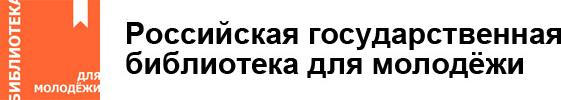 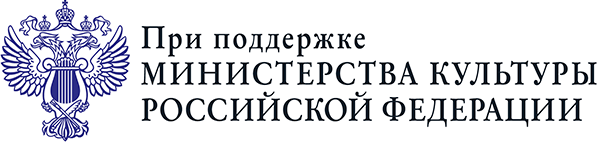 